Тип проекта: творческий.Сроки: с 9 января 2020 уч. г. по 24января 2020 уч. г.Возраст детей:  4-5 летАктуальность темы - Формирование творческой личности, наиболее полное её раскрытие- важнейшая задача педагогики на современном этапе. Эффективным средством её решения в дошкольном детстве является изобразительное творчество, в том числе с помощью нетрадиционных техник, способов и форм её организации. Практика показывает: нетрадиционные художественные техники являются эффективным средством усвоения дошкольниками закономерностей композиции и колорита и могут обеспечить развитие детского изобразительного творчества в целом. Творчество- это обязательное условие всестороннего развития ребёнка, оно делает его богаче, полнее радостнее, пробуждает фантазию, учить мечтать, придумывать что-то новое и ещё неизвестное. В процессе творчества ребёнок развивается интеллектуально и эмоционально, определяет своё отношение к жизни, и своё место в неё, выражает себя и свои чувства, приобретает опыт взаимоотношений, совершенствует навыки работы с различными инструментами и материалами. Рисуя, ребёнок формирует и развивает у себя определённые способности: зрительную оценку формы, ориентирование в пространстве, чувство цвета. Также развиваются специальные умения и навыки: координация глаза и руки.Цель проекта:1. Развитие у детей творческих способностей, фантазии, воображения средствами нетрадиционного рисования.2. Выявление и развитие творческих способностей у детей средней группы путём проведения занимательных занятий.Задачи:1. Разработать пути развития творческих способностей в области рисования живописными материалами.2. Апробировать нетрадиционные техники рисования для развития творческих способностей детей средней дошкольного возраста.3. Учить детей выбирать материал для нетрадиционного рисования и умело его использовать.4. Помочь детям овладеть различными техническими навыками при работе нетрадиционными техниками.5. Прививать интерес к рисованию нетрадиционными техниками.6.Развивать чувство коллективизма, товарищества, стремления прийти на помощь друг другу. Участники проекта:Дети средней группы «Аистенок», воспитатели, родители.Ожидаемый результат:1. Увеличить динамику высокого уровня развития по ИЗО.2. Умение применять усвоенные техники изо деятельности.3. Способствовать самореализации личности ребёнка в художественном творчестве, стимулировать стремление быть оригинальным в выборе средств своего замысла, давать оценку продуктам своей и чужой деятельности.4. Создание детского альбома рисунков «Мы художники».Нетрадиционные техники рисования: рисование ладошкой «волшебные ладошки»,  кляксография «веселые человечки»,  процарапывание по воску(граттаж),  аппликация нитками  и  рисование пластилином (снегирь) , восковые мелки+акварель(подводный мир).Методы и приёмы обучения нетрадиционному рисованию1. Создание игровой ситуации.2. Показ воспитателя.3. Использование движения рук.4. Проговаривание последовательности.5.Анализ работ.Методические рекомендацииОрганизуя занятия по нетрадиционному рисованию, важно помнить, что для овладения детьми, умениями и навыками необходимо учитывать возрастные и индивидуальные особенности дошкольников, их желания и интересы.С возрастом ребёнка расширяется содержание, усложняются элементы, форма бумаги, выделяются новые средства выразительности.Техническое оснащение- листы бумаги- гуашь- кисточки с коротким ворсом-ватные палочки- поролон- свечки-  пластилин -нитки,  клей , пробки,  штампики  Этапы реализации проекта:1 этап- подготовительный- Создать развивающую среду и соответствующую материальную базу-изучение литературы-подбор материала (теоретическое обоснование, разработка консультации для родителей)-составление перспективного плана- нахождение и установление эффективных связей с родителями.2 этап- основной1. Развивать художественно- творческие способности у детей среднего дошкольного возраста с помощью нетрадиционного рисования. 2. В ходе занятий используются следующие методы и приёмы: беседа, показ технических приёмов, объяснение, указание, напоминание, поощрение, анализ, игровые методы.3. На занятиях используются нетрадиционное оборудование, иллюстративный материал.4. На занятиях по рисованию познакомить детей с техникой  клякографии, процарапывание  по воску, рисования ладошкой , рисования свеча + акварель, рисование пластилином, аппликация нитками.Учить использовать в рисовании различные материалы: ватные палочки, свечи.3 этап-работа с родителяБеседы с родителями. Консультации для родителей. Выставка (коллективные работы детей). Пополнение уголков по изобразительной деятельности нетрадиционными материалами рисования (зубные щетки, ватные палочки, нитки, свечи, пробки ).4 этап- завершающий1. Выявить уровень художественно- творческих способностей детей, выработанный в ходе занятий нетрадиционными техниками и живописными материалами.2. Оформление детского альбома «Юные художники».3. Выставка работ.Результат проекта:В ходе проекта детей очень привлекли нетрадиционные материалы, чем разнообразнее художественные материалы, тем интереснее с ними работать. Поэтому ознакомление дошкольников с нетрадиционными техниками рисования позволило не просто повысить интерес детей к изобразительной деятельности, но и способствовало развитию творческого воображения.В ходе нашего проекта детьми совместно со взрослыми было сделано много, а именно:-Изготовлен альбом с рисунками «Юные художники».-Изготовлены консультации для родителей  по «Нетрадиционному рисованию»Литература:1. Никитина А. В. Нетрадиционные техники рисования в детском саду. Планирование, конспекты занятий. Пособия для воспитателей и заинтересованных родителей. -СПб. : КАРО, 2008.2. Фатеева А. А. Рисуем без кисточки. - Ярославль:;Академия развития: Академия холдинг,2004.3. Казакова Р. Т Занятия по рисованию с дошкольником- М. :ТЦ «Сфера», 2008.4. Комарова Т. С. Обучение дошкольников технике рисования. - М. : Педагогическое общество России, 2005.План мероприятий по реализации проекта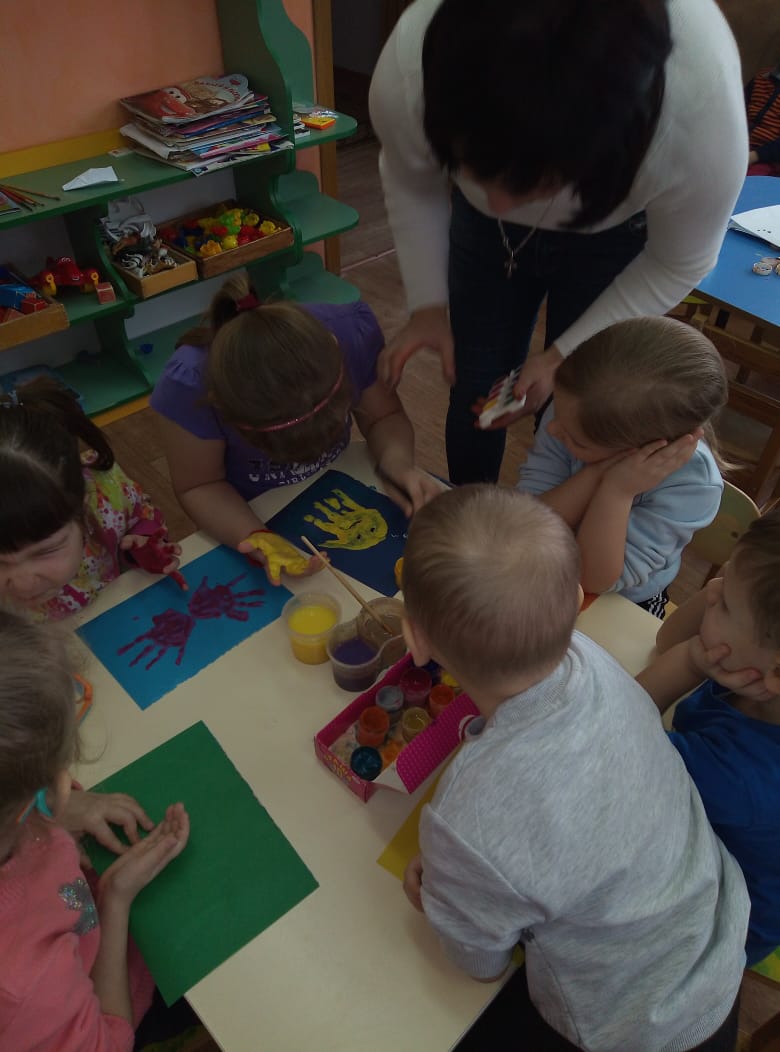 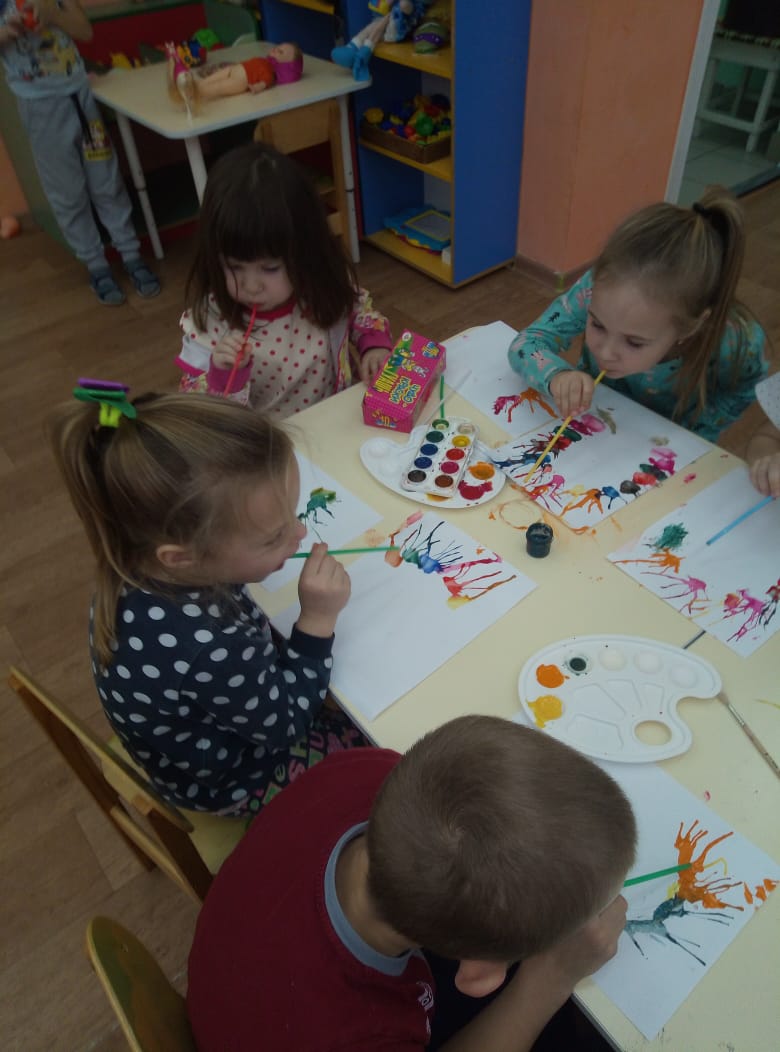 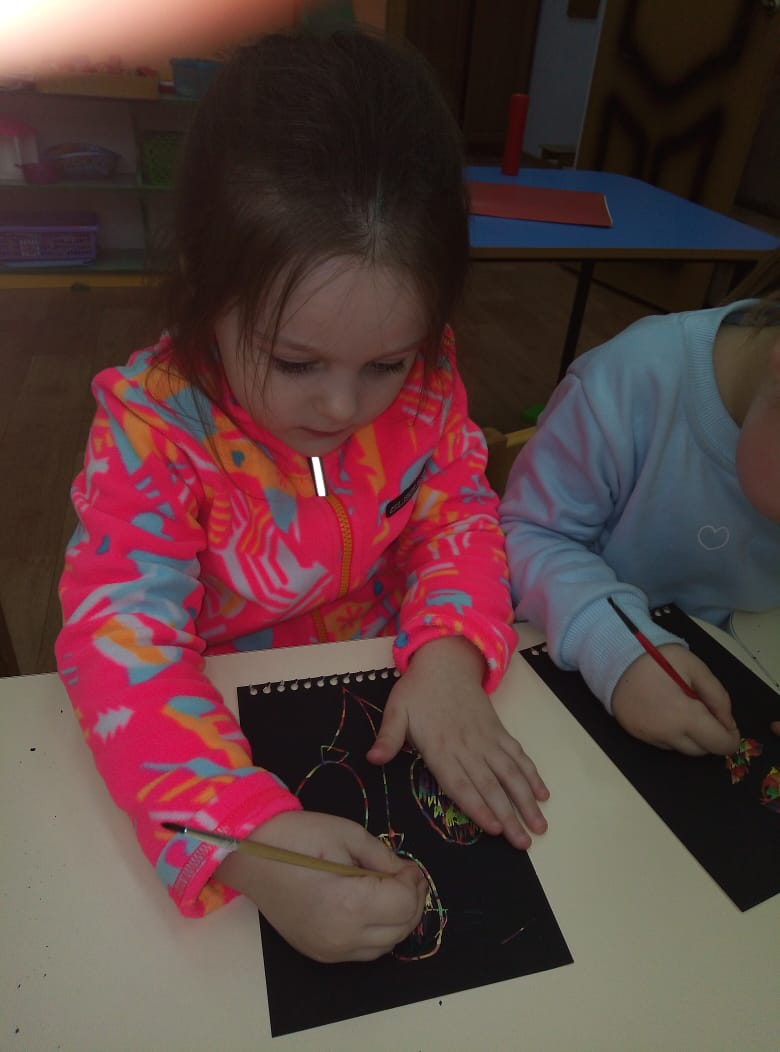 Консультация для родителей«Использование нетрадиционных методов рисования»“Каждый ребенок – художник. Трудность в том, чтобы остаться художником, выйдя из детского возраста”. Пабло ПикассоПоложительные эмоции составляют основу психического здоровья и эмоционального благополучия детей. А поскольку рисование является источником хорошего настроения ребенка, то следует поддерживать и развивать интерес ребенка к изобразительному творчеству.Рисование необычными материалами и оригинальными техниками позволяет детям ощутить незабываемые положительные эмоции. Чтобы привить любовь к изобразительному искусству, вызвать интерес, к рисованию начиная с младшего дошкольного возраста, можно использовать нетрадиционные способы изображения. Нетрадиционное рисование доставляет детям множество положительных эмоций, раскрывает возможность использования хорошо знакомых им предметов в качестве художественных материалов, удивляет своей непредсказуемостью.Разве вам неинтересно узнать, что получится, если рисовать тряпкой или скомканной бумагой?Рисовать можно чем угодно, и на чем угодно! Лежа на полу, под столом, на столе… На листочке дерева, на газете… Доступность использования нетрадиционных техник определяется возрастными особенностями дошкольников. Так, например, начинать работу в этом направлении следует с таких техник, как рисование пальчиками, ладошкой, обрывками бумаги и т. п.Разнообразие материалов ставит новые задачи и заставляет все время что-нибудь придумывать. Умение создавать новое, необычное, нестандартное дано с рождения не каждому, но многие профессии, жизненные ситуации требуют наличия именно этих качеств. Поэтому в детских дошкольных учреждениях необходимо достаточно много уделять внимания фантазированию, развитию нестандартного видения мира, творческому решению задач.Нетрадиционные техники рисования:Рисование мыльными пузырямиПодмешайте немного акварели в мыльный раствор для пузырей. Разложите на полу бумагу для рисования и попросите ребенка выдувать пузыри – они будут садиться на бумагу и создавать причудливые узоры..Рисование пальчиками. Способ получения изображения: ребёнок опускает в гуашь пальчик и наносит точки, пятнышки на бумагу. На каждый пальчик набирается краска разного цвета. После работы пальчики вытираются салфеткой, затем гуашь легко смывается.Рисование ладошкойСпособ получения изображения: ребёнок опускает ладошку в гуашь (всю кисть) или окрашивает её с помощью кисти и делает отпечаток на бумаге. Рисуют и правой и левой руками, окрашенными разными цветами. После работы руки вытираются салфеткой, затем гуашь легко смывается.Восковые мелки или свеча + акварельСпособ получения изображения: ребёнок рисует восковыми мелками или свечой на бумаге. Затем закрашивает лист акварелью в один или несколько цветов. Рисунок остаётся незакрашинным.Печать по трафаретуСпособ получения изображения: ребёнок прижимает печатку или поролоновый тампон к штемпельной подушке с краской и наносит оттиск на бумагу с помощью трафарета. Чтобы изменить цвет, берут другие тампон и трафарет.Кляксография (выдувание из трубочки на кляксу и дорисовывание образа).Тычок жёсткой полусухой кистьюСпособ получения изображения: ребёнок опускает в гуашь кисть и ударяет ею по бумаге, держа вертикально. При работе кисть в воду не опускается. Таким образом, заполняется весь лист, контур или шаблон. Получается имитация фактурности пушистой или колючей поверхности.Рисование шерстяной ниткойВ более младшем возрасте дети выполняют изображения с опорой на контур, в старшем дошкольном возрасте самостоятельно придумывают, как расположить изображение, а затем заполняют контур нитками. Тематика занятия задается взрослым.Печать листьевОсенью, гуляя с ребенком в парке, можно собрать листья с разных деревьев, отличающиеся по форме размеру и окраске. Листья покрывают гуашью, затем окрашенной стороной кладут на лист бумаги, прижимают и снимают, получается аккуратный отпечаток растения.Рисование на мокрой бумаге.Смочите водой бумагу и сразу начинайте рисовать. Когда подсохнет -снова смочите и рисуйте дальше. Получается дымчатое изображение с размытыми очертаниями и плавными переходами.Применение нетрадиционных техник рисования создает атмосферу непринужденности, раскованности, способствуют развитию инициативы, самостоятельности детей, позволяет ребенку  отойти от предметного изображения, выразить в рисунке свои чувства и эмоции, вселяет уверенность ребёнка в своих силах, создает  эмоционально-положительное отношение к деятельности. Владея разными способами изображения предмета, ребенок получает возможность выбора, что развивает творческие способности дошкольника.Познакомить детей с профессией художника, значимостью его деятельности для общества, орудиях его труда. Рассматривание иллюстраций.9 января Прививать интерес в семье к рисованию нетрадиционными техниками.10 январяВызвать интерес к рисованию нетрадиционным способом.Закрепляем  технику нетрадиционного рисования (рисуем  ладошкой)13 январяУчить  технике процарапывание (граттаж)15 январяПознакомить с новой техникой- кляксография обычная. Учить детей творить, наслаждаться красотой этого действия.Развивать воображение и фантазию у ребёнка.17 январяРазвивать у детей творческое воображение, умение составлять зимний пейзаж из частей по образцу.Снегирь на  заснеженной ветке20январяРазвивать у детей творческое воображение  акварель+ свеча  (подводный мир)22 январяНаучить приёмам работы в технике пластилиновой живописи.24 января